Position FilledEach table below details the roles required by each retailer or restaurant together with names of employees scheduled to work and the areas that they are trained in.  Every day (or shift), each role requires one employee.Your role, as manager, is to organise responsibilities for each shift to ensure that the business runs smoothly and efficiently.  Please make your reasoning clear if you feel that there are any roles remaining to be filled and/or any over-staffing issues.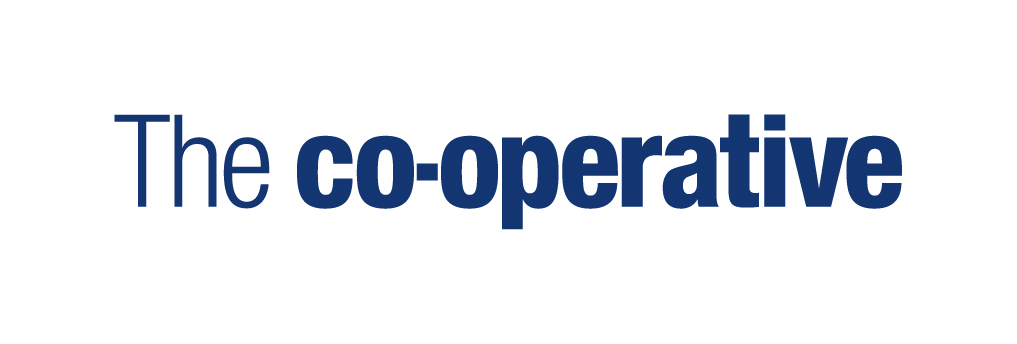 Example 2: 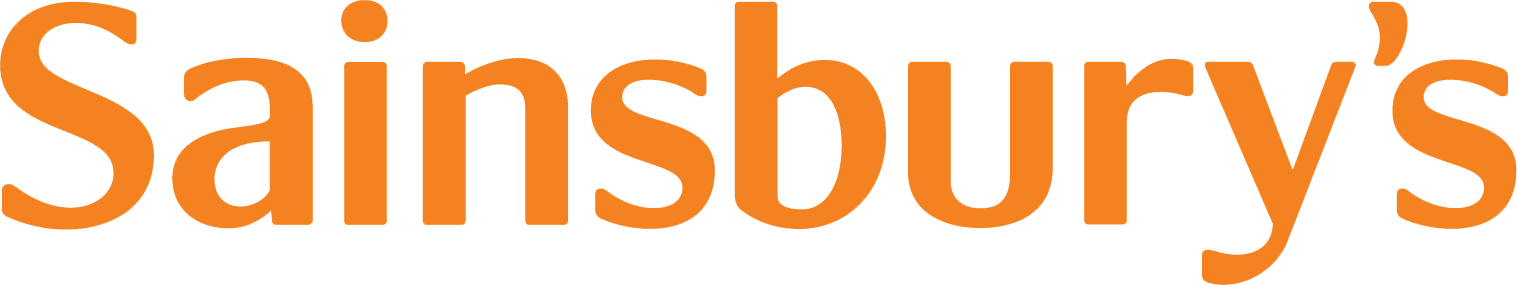 Example 3: 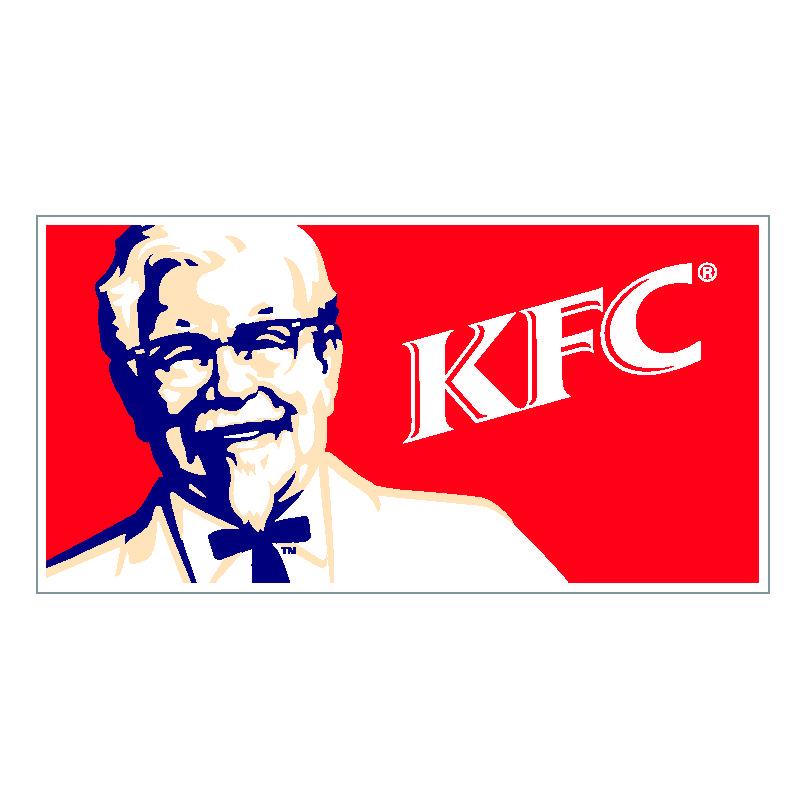 Example 84: 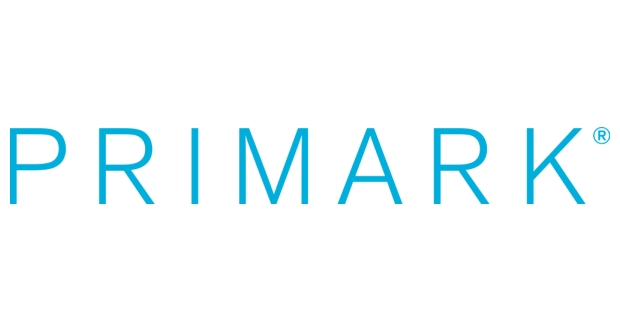 Example 4:  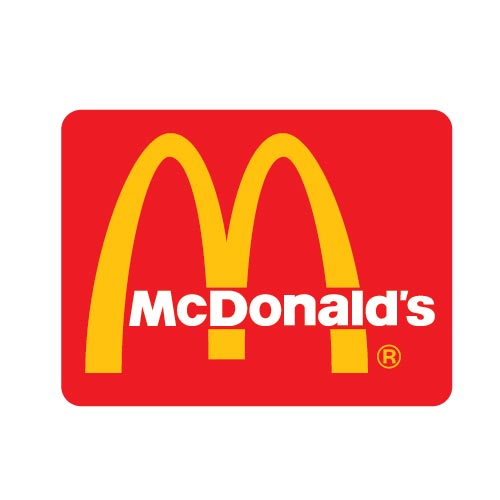 Example 5: * See Oxford AQA Decision 1 textbook for references to example numbersPersonnel Available & Areas Trained InRoles RequiredAnnabelle (cashier, replenishment, deli)CashierBernard (cashier, deli)ReplenishmentCarlos (replenishment)Deli-counterDerek (replenishment, deli)Personnel Available & Areas Trained InRoles RequiredEthel (bakery)CheckoutFrank (checkout, bakery)BakeryGrant (bakery, grocery, produce)GroceryHoward (checkout, bakery)ProducePersonnel Available & Areas Trained InRoles RequiredIrene (back)Front of houseJessica (back)Middle of houseKate (front, middle, back)Back of houseLiliya (back)Personnel Available & Areas Trained InRoles RequiredMary (filling)TillsNorman (tills, fitting rooms)Customer ServicesOlya (tills, filling)FillingPedro (tills, customer services, filling)Fitting RoomsPersonnel Available & Areas Trained InRoles RequiredQuentin (lobby, tills)LobbyRupert (lobby, tills)TillsSally (tills, fries, grillside)FriesTrevor (drive-thru, grillside)Drive-thruUrsula (fries)Grillside